PIZZA AUS DEM STEINBACKOFENvon Hand zubereitet und knusprig gebacken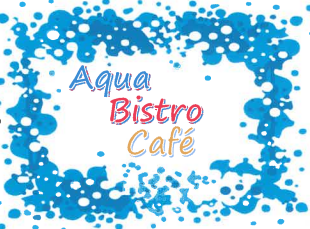 Im HallenbadJahnstraße 163897 Miltenberg	Tel. 09371/66636			NUDELGERICHTEFLEISCHGERICHTE VOM SCHWEINFISCHGERICHTEFÜR DEN KLEINEN HUNGER*Hinterschinken mit GewürzlakeAlle Preise in Euro inklusiv gesetzlicher MwSt. und BedienungkleinmittelgroßgroßPizza Brotmit Gewürzen2,703,803,80mit Tomatensoße3,104,304,30Alle folgenden Pizzen haben als GrundbelagTomatensoße und KäseAlle folgenden Pizzen haben als GrundbelagTomatensoße und KäseAlle folgenden Pizzen haben als GrundbelagTomatensoße und KäseAlle folgenden Pizzen haben als GrundbelagTomatensoße und KäseAlle folgenden Pizzen haben als GrundbelagTomatensoße und KäseNapoli1,2,A4,305,406,706,70Champignon1,3,A5,206,307,707,70Salami1,2,3,Amit Champignon6,307,508,608,60Schinken1,2,3,4,5,Amit Champignon6,307,508,608,60Salami-Schinken1,2,3,4,5,Amit Champignon6,307,508,608,60Peperoniwurst1,2,3,4,5,Amit Champignon6,807,909,009,00Hawaii1,2,3,4,5,Amit Schinken* und Ananas6,807,909,009,00Capricciosa1,2,3,4,5,Amit Champignon, Salami, Paprika und Zwiebeln6,807,909,009,00Spezial1,2,3,4,5,Amit Champignon, Salami, Peperoniwurst und milder Peperoni6,807,909,009,00Vegetarisch1,2,3,4,5,Amit Champignon, Schinken*, Paprika,    Zwiebeln, Artischocken, Oliven und milder Peperoni6,807,909,009,00Thunfisch1,3,Amit Zwiebeln7,208,409,509,50Pizza à la Chef1,2,3,4,5,Amit Champignon, Schinken*,Salami,Oliven, Peperoniwurst, Zwiebeln,Artischocken und Ei7,909,0010,2010,20Meeresfrüchte1,3,A,Emit Champignon, Muscheln, Tunfisch, Tintenfisch, Surimi, Krabben und Sardellen7,909,0010,2010,20Für jedes Extra erlauben wir uns einen Aufpreis von 0,50€Für jedes Extra erlauben wir uns einen Aufpreis von 0,50€Für jedes Extra erlauben wir uns einen Aufpreis von 0,50€Für jedes Extra erlauben wir uns einen Aufpreis von 0,50€Für jedes Extra erlauben wir uns einen Aufpreis von 0,50€Für jedes Extra erlauben wir uns einen Aufpreis von 0,50€SUPPENGulaschsuppe1,4,A,C,E,F,I,J3,90LeberknödelsuppeA,E4,40SALATEBeilagensalat1,8,Cverschiedene Salate4,40Bunter SalattellerA,E,I,J,Mmit Joghurtdressing und Toast5,60Bauernsalat1,3,8,A,C,J,Mmit Schafskäse, Oliven, Peperoni,Tomaten, Gurken und Toast8,30normalgroßItaliener1,2,3,4,5,8,A,C,J,Mmit Tomaten, Schinken*, Ei, Käse,Thunfisch, Artischocken, Zwiebelnund Toast 9,0010,80Hähnchenbrustsalat1,8,A,C,J,Mauf Blattsalat, Mais, Ei, Tomate,Gurke, Croutons und Toast9,0010,80Meeresfrüchtesalat1,3,4,8,A,B,C,G,I,J,Mgemischte Blattsalate mitKnoblauchsoße, Surimi und Toast9,0010,80normalgroßSpätzle4,A,E    mit Soße4,70Käsespätzle1,2,3,8,A,C,E,J    mit gemischtem Salat7,508,60SpaghettiA    mit Tomatensoße6,307,50Spaghetti1,2,3,4,5,A,J    mit Käse-Sahnesoße und Schinken*6,207,40Tortellini2,4,A,E,J    mit Tomatensoße6,207,40Tortellini1,2,3,4,5,A,E,J    mit Käse-Sahnesoße und Schinken*7,008,20Rigatoni1,2,3,4,5,A,E,J    Tomaten-Käse-Sahnesoße mit    Schinken*7,008,20normalgroßSchnitzelWiener Art2,A    mit Kartoffelsalat oder Pommes      Frites7,509,40Jägerschnitzel4,A    paniert dazu Pommes Frites8,3010,20Rahmschnitzel4,A,J,M    paniert dazu Pommes Frites8,3010,20Käseschnitzel1,2,A    paniert, mit Käse überbacken    dazu Pommes Frites und    Preiselbeeren8,6010,90Schnitzel  Mailänder Art1,2,3,4,5,A    paniert, mit Schinken*, Tomaten,     mit Käse überbacken dazu    Pommes Frites9,0011,40Schwimmmeister-schnitzelA    paniert, Röstzwiebeln und    Spiegelei auf Pommes Frites9,0011,40Fischstäbchen1,3,8,9,A,E,J    4 Stück mit Pommes Frites,    Ketchup und Mayonnaise5,60Schollenfilet2,4,A,E,F    paniert, gebacken dazu Pommes     Frites oder Kartoffelsalat und     Remouladensoße9,00Calamares1,3,A,G,J    in Backteig, Knoblauchsoße und     Pommes Frites9,40Belegtes Brötchen1,2,3,5    wahlweise mit Käse, Salami1,2,3    oder gekochtem Schinken*2,3,4,5,J2,90Pommes Frites1,2,4,8,A,E,F,J    mit Ketchup oder Mayonnaise2,901,8    mit roter Currysoße3,601,8,3,A    mit Champignonsoße3,60Hamburger1,2,3,4,8,A,D,E,F,J3,50Cheeseburger1,2,3,4,8,A,D,E,F,J3,80Wiener Würstchen2,3,5    mit Brötchen        A3,80    mit Pommes Frites5,20Bratwurst/Rindswurst2,3,5    mit Brötchen    A,C,F3,80    mit Pommes Frites5,20Currywurst2,3,4,5    mit Brötchen       A4,00    mit Pommes Frites5,40Hähnchen-Nuggets2,4,8,A,E,J    mit Pommes Frites und Currysoße    mit Pommes Frites und Currysoße5,40HähnchenschnitzelA,E,J    paniert mit Pommes Frites    paniert mit Pommes Frites7,10Hawaiitoast1,2,3,4,5,A,J,M    Ananas auf Schinken* und Toast,    mit Käse überbacken und Salatgarnitur    Ananas auf Schinken* und Toast,    mit Käse überbacken und Salatgarnitur7,50InhaltsstoffeAllergene1Farbstoff/eAGetreideprodukte (Glutenhaltig)Getreideprodukte (Glutenhaltig)2Konservierungsstoff/eBKrebstiere3AntioxidationsmittelCSellerie4GeschmacksverstärkerDSesamsamen5Phosphat (E451)EEier6GeschwärztFSenf7GewachstGWeichtiere8SüßungsmittelHFisch9Chinin haltigISchwefeldioxide und Sulfide10KoffeinhaltigJMilch und LaktoseKNüsseLLupineMSojaNErdnüsse